NOMBRE: _______________________________________  CURSO  __________FECHA (DD-MM-AA)  ______________________FECHA DE NACIMIENTO (DD/MM/AA)  _____________________ EDAD _______  D.I__________________________________ DIRECCIÓN ____________________________________________  TELÉFONO FIJO _________________________________     CELULAR _____________________________________Verificación  en secretaría  matriculado año vigente ________________________________________________________________Verificación en secretaría permanencia mínima en la Institución ______________________________________________Certificación Coordinador de adecuada Convivencia Social ___________________________________________________________Certificación Coordinador de buen Rendimiento Académico _________________________________________________________ Redacte en el siguiente espacio su PROPUESTA DE TRABAJO  VIABLE (recuerde que debe velar por los deberes y derechos de los estudiantes) para contribuir con el mejoramiento de  nuestra Institución y de los estudiantes a los cuales usted va a representar.Escriba a continuación los compañeros de apoyo a su campaña (Recuerde que es necesario que sean estudiantes con el PERFIL DE ESTUDIANTE DESALISTA)Documentos anexos  y verificación de existencia pertinente:Fotocopia Tarjeta de Identidad o Cédula.Dos fotos tamaño Carné.Programa de gobierno teniendo en cuenta su Manual de Convivencia, presentada  en carpeta blanca tamaño carta. Fotocopia de Información Candidatos a personería debidamente leído y firmado como constancia de aceptar las normas que se encuentran en nuestro manual de Convivencia con referencia a: Capítulo 7, Artículo 15 numerales 18, 19, 20, 21, 22, 23. FECHA DE ENTREGA DE LA PROPUESTA (                         )  En constancia de los anterior, a prueban NOTA: Debe presentar su programa de gobierno y una foto en la fecha indicada a la Comisión Electoral o su delegado 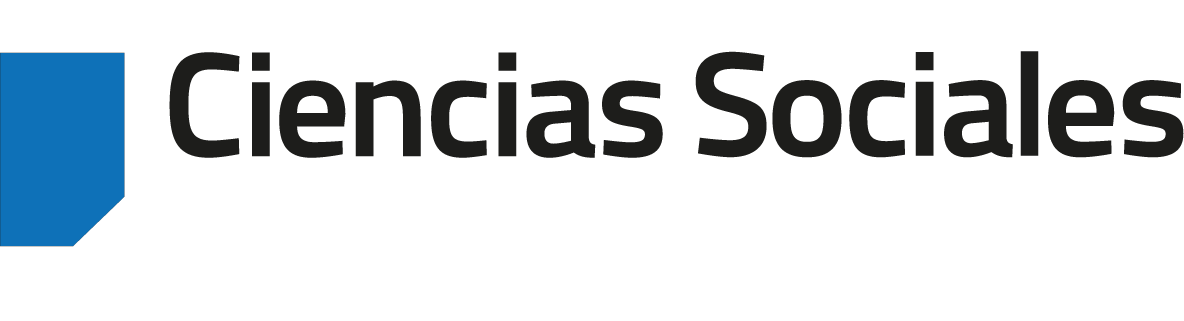 NOMBRES Y APELLIDOS FIRMA DEL INSCRITO(A)FECHA(DD-MM-AA)          V. JEFE DE ÁREA/DIMENSIÓN                    TITULAR              COORDINADOR